Проведём время вместе и с пользой (Подросткам)Определите значения данных фразеологизмов.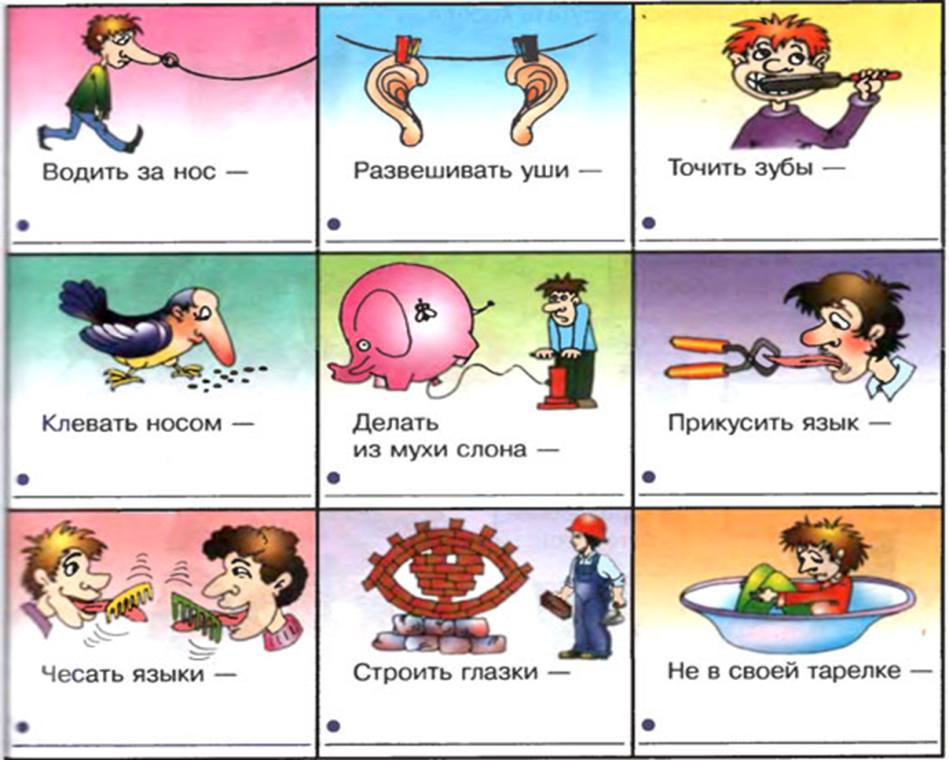 Догадайтесь, какие животные «скрываются» в данных фразеологизмах и восстановите их.Уставиться как (кто?) … на новые воротаБрать (кого?) … за рога Вертеться как (кто?) … в колесеПоказать, где (кто?) … зимуютБисер перед (кем?) … метатьБиться как (кто?)  … об лёдПодберите к фразеологизмам из первого столбца синонимичные (сходные, близкие по значению) фразеологизмы из второго столбца.	Бить баклуши			Рукой подать	В двух шагах				На краю света	Во весь дух				Откуда ни возьмись	За тридевять земель			На всех парусах			Как снег на голову			Валять дуракаПодберите к фразеологизмам из первого столбца фразеологизмы-антонимы (обратные, противоположные по значению) из второго столбца.В лучшем случае			Спустя рукаваНе покладая рук			У чёрта на куличикахДержать себя в руках		На худой конецЗасучив рукава			Сложа рукиПод боком				Выходить из себя